		آمار  روزانه شناورهای تخلیه وبارگیری شرکت آریا بنادر ایرانیان	از ساعت  45: 06  تا ساعت 06:45 مورخه 24/10/1400 لغایت 25/10/1400		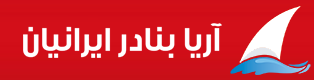                       کارشناس امور بندری شرکت آریا بنادر ایرانیان                                               امیر صابری کهناسکلهنام شناورنام کشتیرانیتناژ  تخلیهتناژبارگیریمحل تخلیهنوع تجهیزاتمحموله کشتیمحموله کشتیتاریخ و ساعت پهلوگیریتاریخ و ساعت شروع عملیاتتناژ  تخلیه و بارگیــریتناژ  تخلیه و بارگیــریتناژ  تخلیه و بارگیــریمجموع تناژ سه شیفتتناژباقیمانده /اتمام تخلیه یا بارگیری(تن)زمان عملیات(OT)زمان عملیات(OT)نرم متوسطنرم متوسطماندگاری دراسکله(ساعت)اسکلهنام شناورنام کشتیرانیتناژ  تخلیهتناژبارگیریمحل تخلیهنوع تجهیزاتتخلیهبارگیریتاریخ و ساعت پهلوگیریتاریخ و ساعت شروع عملیاتتناژصبحتناژعصرتناژشبمجموع تناژ سه شیفتتناژباقیمانده /اتمام تخلیه یا بارگیری(تن)تخلیهبارگیریتخلیهبارگیریماندگاری دراسکله(ساعت)3نیلوفر آبیدریادلان سبز خزر*610*ایتال *پالت-کیسه24/10/0024/10/00***************06:25*34*3نیلوفر آبیدریادلان سبز خزر*610*ایتال *پالت-کیسه01:1023:35ب:*ب:*ب:216ب:216باقی بارگیری :394*06:25*34*5آمسکی109امیر آروین صدرا2596*محوطهانبار منگان224تخته.تجهیزاتخمیر کاغذ*22/10/0022/10/00ت:235ت: 77ت: 348ت: 660باقی تخلیه: 11318:00*37**5آمسکی109امیر آروین صدرا2596*محوطهانبار منگان224تخته.تجهیزاتخمیر کاغذ*08:5011:1518:00*37**6دریتادریای خزر*1379*ریلی 4011*پالت،کیسه،خودرو(3)ک پ40(3) 20(8)21/10/0021/10/00***************04:55*11646دریتادریای خزر*1379*ریلی 4011*پالت،کیسه،خودرو(3)ک پ40(3) 20(8)19:2022:45ب:51ب: *ب: *ب:51اتمام بارگیری: 11:40*04:55*11647پارس خزر -2کالابران نسیم 11511166محوطه ریلی4010تخته پالت- کیسه23/10/0023/10/00ت:*ت: *ت:*ت:************18:05*32*7پارس خزر -2کالابران نسیم 11511166محوطه ریلی4010تخته پالت- کیسه09:3511:15ب:179ب:199ب:184ب:562باقی بارگیری :604*18:05*32*8راشا-1دلتا مارین خزر11451287محوطهلیبهر229تختهپالت-کیسه23/10/0023/10/00ت: 326ت: *ت:*ت:326اتمام تخلیه: 12:5006:0513:305442*8راشا-1دلتا مارین خزر11451287محوطهلیبهر229تختهپالت-کیسه14:5016:15ب:*ب: 337ب:231ب:568باقی بارگیری:71906:0513:305442*